EVALUASI PENGGUNAAN OBAT PADA TERAPI LUKA BAKAR DERAJAT 3 DI RSUD.Dr.PIRNGADI KOTA MEDAN  PERIODE TAHUN 2017-2019SKRIPSIOLEH :ARIEF KURNIAWAN SIREGARNIM 142114197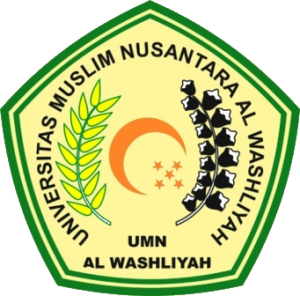 PROGRAM STUDI SARJANA FARMASIFAKULTAS FARMASIUNIVERSITAS MUSLIM NUSANTARA AL-WASHLIYAHMEDAN 2021EVALUASI PENGGUNAAN OBAT PADA TERAPI LUKA BAKAR DERAJAT 3 DI RSUD.Dr.PIRNGADI KOTA MEDAN  PERIODE TAHUN 2017-2019SKRIPSIDiajukan untuk melengkapi dan memenuhi syarat-syarat untuk memperoleh Gelar Sarjana Farmasi pada Program Studi Sarjana Farmasi Fakultas Farmasi  Universitas Muslim Nusantara AL-WashliyahOLEH :ARIEF KURNIAWAN SIREGARNIM 142114197PROGRAM STUDI SARJANA FARMASIFAKULTAS FARMASIUNIVERSITAS MUSLIM NUSANTARA AL-WASHLIYAHMEDAN 2021